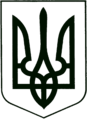 УКРАЇНА
МОГИЛІВ - ПОДІЛЬСЬКА МІСЬКА РАДА
ВІННИЦЬКОЇ ОБЛАСТІР І Ш Е Н Н Я №173Про затвердження актів приймання-передачі у комунальну власність  Могилів-Подільської міської територіальної громади Могилів-Подільського району Вінницької області майна КУ «Могилів-Подільський трудовий архів»та КП «Могилів-Подільська телерадіокомпанія «Об’єктив»           Відповідно до статей 26, 60, пункту 10 розділу V "Прикінцеві та перехідні положення" Закону України «Про місцеве самоврядування в Україні», Закону України «Про передачу об'єктів права державної та комунальної власності», враховуючи  рішення 2 сесії Могилів - Подільської районної ради 8 скликання від 14.01.2021 року №26 «Про вихід із складу засновників комунальних підприємств, установи та безоплатну передачу майна (майнових прав) із спільної комунальної власності територіальних громад сіл, селища Могилів-Подільського району у комунальну власність Могилів-Подільської міської територіальної громади Могилів-Подільського району Вінницької області», на виконання рішення 4 сесії Могилів -Подільської міської ради 8 скликання від 18.02.2021 року №134 «Про безоплатне прийняття у комунальну власність юридичних осіб публічного права спільної власності територіальних громад сіл, селищ Могилів-Подільського району»,-                                            міська рада ВИРІШИЛА:         1. Затвердити Акт приймання - передачі майна та будівлі спільної власності територіальних громад сіл, селищ Могилів-Подільського району, закріпленого за Комунальною установою «Могилів-Подільський трудовий архів» Могилів - Подільської міської ради у комунальну власність Могилів-Подільської міської територіальної громади Могилів-Подільського району Вінницької області.         2. Затвердити Акт приймання-передачі майна спільної власності територіальних громад сіл, селищ Могилів-Подільського району, закріпленого за комунальним підприємством «Могилів-Подільська телерадіокомпанія «Об’єктив» Могилів - Подільської міської ради у комунальну власність Могилів - Подільської міської територіальної громади Могилів-Подільського району Вінницької області.         3. Прийняти безоплатно у комунальну власність Могилів-Подільської міської територіальної громади Могилів-Подільського району Вінницької області в особі Могилів-Подільської міської ради Вінницької області зі спільної комунальної власності територіальних громад сіл, селища Могилів-Подільського району нежитловий об’єкт нерухомого майна за адресою: Вінницька область, вулиця Тельнюка Станіслава, буд.6: будівлю літ. «А», ганок літ. «а», сходи  літ.«а1», загальною площею -1545,9 кв.м, навіс літ. «а2» та майно згідно з додатком 1, з оприбуткуванням на баланс комунальної установи «Могилів-Подільський трудовий архів» Могилів - Подільської міської ради.          4. Прийняти у комунальну власність Могилів-Подільської міської територіальної громади Могилів-Подільського району Вінницької області архівні фонди, що знаходяться на зберіганні в комунальній установі  «Могилів-Подільський трудовий архів» Могилів - Подільської міської ради за описом, вказаному у додатку 2.          5. Прийняти безоплатно у комунальну власність Могилів-Подільської міської територіальної громади Могилів-Подільського району Вінницької області в особі Могилів-Подільської міської ради Вінницької області зі спільної комунальної власності територіальних громад сіл, селища Могилів-Подільського району майно згідно з додатком 3, з оприбуткуванням  на баланс комунального  підприємства «Могилів-Подільська телерадіокомпанія «Об’єктив» Могилів-Подільської міської ради.          6. Доповнити Перелік нежитлових об’єктів нерухомого майна, що належать до комунальної власності територіальної громади міста Могилева-Подільського, затверджений рішенням 27 сесії  Могилів-Подільської міської ради 4 скликання від 29.09.2005р. №550 «Про перелік нежитлових об’єктів нерухомого майна комунальної власності», майном, вказаним у пункті 3 цього рішення.          7. Комунальній установі «Могилів-Подільський трудовий архів» Могилів - Подільської міської ради, державним реєстраторам відділу надання адміністративних послуг Могилів-Подільської міської ради Вінницької області в установленому законодавством порядку вжити заходи з державної реєстрації речових прав на нерухоме майно, вказане у пункті 3 цього рішення.         8. Контроль за виконанням даного рішення покласти на першого заступника міського голови Безмещука П.О. та на постійну комісію міської ради з питань комунальної власності, житлово-комунального господарства, енергозбереження та транспорту (Гаврильченко Г.М.).         Міський голова                                            Геннадій ГЛУХМАНЮК                                                                                         Додаток 1                                                                            до рішення 7 сесії                                                                             міської ради 8 скликання                                                           від 12.05.2021 року №173Майно, що прийняте у комунальну власність Могилів-Подільської міської територіальної громади Могилів-Подільського району Вінницької області та  оприбутковується на баланс  комунальної установи «Могилів-Подільський трудовий архів»      Могилів - Подільської міської ради Секретар міської ради                                                      Тетяна БОРИСОВАДодаток 2до рішення 7 сесіїміської ради 8 скликаннявід 12.05.2021 року №173Опис фондів,що знаходяться на зберіганні в комунальній установі «Могилів-Подільський трудовий архів» Могилів - Подільської міської ради  Секретар міської ради                                                      Тетяна БОРИСОВА                                                                                                 Додаток 3до рішення 8 сесіїміської ради 8 скликання                                                                             від 12.05.2021 року №173Майно, що прийняте у комунальну власність Могилів-Подільської міської  територіальної громади Могилів-Подільського району Вінницької області та  оприбутковується на баланскомунального підприємства «Могилів-Подільська телерадіокомпанія «Об’єктив» Могилів - Подільської міської ради   Секретар міської ради                                                      Тетяна БОРИСОВАВід 12.05.2021р.7 сесії8 скликання№з/п    Назва цінностейІнвентари-заційний номерРік введення в експлуата-ціюКіль-кістьЦіна(грн)Сума(грн)Знос(грн)1.Будівля літ. «А», ганок літ. «а», сходи  літ.«а1», загальною площею -1545,9 кв.м, навіс літ. «а2» 10130000119871865264,00865264,00731774,002.Монітор TFT1048002201211000,001000,00500,003.Системний блок1048001201212016,172016.171008,084.Принтер Canon104800320121520,00520,00260,005.Ноутбук Lenovo101400012016110000,0010000,005000,006.Лічильник1060200520121342,65342,65171,327.Металеві полоси10602007201211785,001785,00892,508.Металеві стелажі1014000022016126000,0026000,008000,009.Лічильник 2301101400003201611148,511148,51419,4610.Стійка металева10602009201541537,506150,003075,0011.Полки металеві1900*800106020102015123100,0023100,0011550,0012.Печатка автомат22200120121150,00150,0075,0013.Штамп22200220121110,00110,0055,00Разом:16937586,33762780,26№з/п№фондуНайменування фондівРокидокументівКількість справКількість справКількість справПримітка№з/п№фондуНайменування фондівРокидокументівтривалого зберіганняз особового складуТимчасового зберіганняПримітка123456781.1СТОВ «Лан» с. Яструбна 1944-20012012.2СТОВ «Світанок-8 с. Борщівці1946-20053473.3СТОВ «Вендичанське»смт. Вендичани1944-20008844.4ЗАТ «Могилів-Подільський «Райагробуд»1959-20115125.4аКооператив «Дружба»м. Могилів - Подільський1991-199226.5СТОВ «ім. Б. Хмельницького»   с. Кукавка1944-200711227.6Підприємство «Інкооп» с. Немія2008-2012118.7МПСП «Яруга» с. Яруга1949-20044869.8Вендичанський «КХП» смт. Вендичани1945-200513210.9Вендичанський «ККП» смт. Вендичани1991-20062511.10Вендичанський «цукровий завод» смт. Вендичани1944-200369112.11СП «Могилів-Подільський нафтобаза»1949-20028913.11аВАТ «Концерн Галнафтогаз»смт. Вендичани2002-20031014.12Вендичанський «Цегельний завод»1944-199118215.12аВАТ «Вендичанський цегельний завод»1991-20024716.13ВАТ «Могилів-Подільський АТП -10563»1946-200340317.14СТОВ «Вікторія» с. Івонівка1945-200626318.15«Сільгоспхімія» смт  Вендичани1979-200613119.16«Могилів-Подільська інспекція по визначенню врожаю»1947-19541220.17«Райупомінзаг» с. Яришів1944-1956621.18Могилів-Подільський дитбудинок 1946-19551022.19ТОВ «Ледмен ЛТД» с. Бронниця2004-2006623.20Дитячі ясла с. Юрківці1946-1952124.21Дитячій санаторій с. Юрківці1945-1952125.22Комунгосп с. Яришів1944-19561626.23Могилів-Подільський райупомінзаг1944-19562127.24ТОВ «Агротех» Могилів-Подільський1999-20074128.25«Сільгосптехника» смт Вендичани1944-200460529.26Агрошкола с. Кукавка1946-19669030.27СТОВ «Надія » с. Бандишівка1944-200645831.28СТОВ «Топаз» с. Сугаки1944-200339232.29«Друкарня» м. Могилів-Подільський1946-20135333.30ПСП «Дружба» с. Сугаки2003-2007734.31ФГ «Нагорянське» с. Нагоряни2007-2014335.32СТОВ «Правда» с. Мервенці1948-200257036.33Могилів-Подільська державна сортодослідна станція199-20114337.34СТОВ «Жеребилівське»с. Жеребилівка1944-200681338.35Могилів-Подільський «Райагроліс»2000-20082639.36СТОВ «Слідянське» с. Сліди1944-200475040.37ФСГ «Сяйво» с. Мервенці2002-20071641.38АК «Злагода» с. Озаринці 1944-19501954-200754242.33аМогилів-Подільська державна сортодослідна станція2012343.39СВАТ «Бронницьке» с. Бронниця1944-2005102844.40ТОВ Могилів-Подільська фабрика «Чайка»1947-201314245.41СТОВ ім. Шевченка с. Сказинці 1944-2003102446.42СВАТ «Дністер» с. Козлів1949-200545347.43СВАТ «Рубін» с. Нагоряни1944-200318148.44СВАТ «Дружба» с. Липчани1944-200631249.45СТОВ «Золотий колос» с. Хоньківці1944-200370450.46СТОВ «Зірка» с. Тропова1945-200559251.47СТОВ «Хліброб» с. Серебринець1944-200273152.48СТОВ «Гарант» с. Слобода -Яришівська 1944-200153453.49СТОВ «Світанок» с. Грабарівка1944-200331754.50СТОВ «Наддністрянське» с. Кремінне1944-200348255.51Тереторіальна районна виборча комісія 2006-201012156.52Окружна виборча комісія2006-20073157.53Могилів-Подільська МВК2006-2010658.54Могилів-Подільське міське управління юстиції1999-2004959.55Могилів-Подільське районне управління юстиції1999-2004960.56Могилів-Подільське міськрайонне управління юстиції2004-20111661.57ВАТ  «Могилів-Подільський міжрайагротехсервіс»смт Вендичани1986-20114462.58Могилів-Подільські районні, селищна та сільські виборчі комісії з місцевих виборів 2015 року201511863.59Могилів-Подільська державна насіннєва інспекція1946-20122464.60Могилів-Подільська СВАТ АФ «Сортнасіннєовоч»1944-201063165.61Споживче товариство «Гірське»2003-2018766.62СТОВ «Нива» Могилів-Подільського району2003-20131567.63ТОВ «Вендичанський цегельний завод»2007-20121868.64СВАТ «Птахокомплекс Яришів»2005-20101869.65СВАТ «Птахокомплекс Яришів»1945-20129170.66Обслуговуючий кооператив «Серебрія-газ» Могилів-Подільський р-н.2005-2019171.67Будівельний кооператив «Підряд»1990-2019172.68ФГ «Еліт Агро» с. Сказинці2010-2019173.69Могилів-Подільський відділ Держкомзему у Могилів-Подільському р-н.1996-20135774.70Відділ Держкомзему в Могилів-Подільському1996-20133475.71Могилів-Подільське управління  Держземагенства в Могилів-Подільському р-н.2013-20151376.72Управління Держгеокадастру в Могилів-Подільському р-н.2015-20172177.73МПСП «Агро Плюс» с. Садківці2004-202018278.74Могилів-Подільське районне агропромислове об’єднанна Вінницької обл.1944-19916579.75Могилів-Подільському управління агропромислового розвитку РДА1992-20189280.76Відділ економіки Могилів-Подільської РДА1995-20132981.77Управління регіонального розвитку Могилів-Подільської РДА2018-20201482.78ПВКП «Сковіт» с. Грабарівка2002-20201383.79Могилів-Подільський районний центр соціальних служб1999-202086Всього:Всього:1181162№ з/пНазва цінностейІнвентарний номерДата введення в експлуатаціюКількістьСума (грн)Первісна балансова вартістьНарахований зносЗалишкова вартість1.Монітор 17 "Samsung 795DF/DFX10480012005 рік1777,40777,40698,8678,542.Системний блок LG10480022005 рік12870,022870,022350,94519,083.Колонка акустична10480062005 рік168,5668,5661,656,914.Колонка акустична10480072005 рік168,5668,5661,656,915.Фільтр мереживий Sven Optima10480082005 рік119,9619,9617,962,006.DVD-плеєр Mustek V56L-2C10480092005 рік1291,85291,85262,3129,547.Мікшерний пульт10480102008 рік11280,001280,001077,18202,828.Компресор10480112008 рік11020,001020,00858,41161,599.Портативний комп’ютер "Toshiba"10480122008 рік14386,004386,003691,05694,9510.Монітор компютерний Philips10480132012 рік1950,00950,00678,10271,9011.Відеомагнітофон Panasonic NV-FS70010451012000 рік11978,001978,001938,8539,1512.Відеокамера Panasonic 3500EM10451022000 рік15244,005244,005134,77109,2313.Стілець офісний10620012006 рік177,0077,0069,217,7914.Стілець офісний10620022006 рік177,0077,0069,217,7915.Стілець офісний10620032006 рік177,0077,0069,217,7916.Стілець офісний10620042006 рік177,0077,0069,217,7917.Стілець офісний10620052006 рік177,0077,0069,217,7918.Стіл письмовий112210012006 рік1182,00182,00177,864,1419.Стіл письмовий112210022006 рік1182,00182,00177,864,1420.Шафа для книг112210032006 рік1378,00378,00369,578,4321.Лічильник електроенергії112210042006 рік1145,00145,00141,793,2122.Стіл комп’ютерний "Омега"112210052006 рік1293,00293,00286,356,6523.Стіл письмовий112210062006 рік1182,00182,00177,864,1424.Сумка до ноутбука112210072008 рік1140,00140,00117,8422,1625.Диктофон цифровий  "Olympus" VN-240PC112410032006 рік1248,00248,00220,2927,7126.Телевізор Panasonic ТС-14L3R112410042007 рік1300,00300,00258,0841,9227.Відеомагнітофон PanasonicNV- SD 300112410052007 рік1150,00150,00129,0120,9928.Відеомагнітофон PanasonicNV- SD 301112410062007 рік1150,00150,00129,0120,9929.Монітор ARGUS DCM 1488E112410072007 рік135,0035,0030,114,8930.Цифровий диктофон"Olympus" VN-4100PC,112410082008 рік1445,00445,00374,5170,4931.Телефон DECT Panasonic112410092008 рік1920,00920,00774,20145,8032.Мікрофон SENNHEISER112410102008 рік1455,00455,00382,8972,1133.Мікрофон SHURE112410112008 рік1354,00354,00297,9756,0334.Мікрофон SHURE112410122008 рік1354,00354,00297,9756,0335.Комутаційний комплект112410132008 рік1151,00151,00127,1023,9036.Стійка настільна112410152008 рік145,0045,0037,907,1037.Стійка настільна112410162008 рік145,0045,0037,907,1038.Стійка настільна112410172008 рік145,0045,0037,907,1039.DVD HPC S- 007112410192010 рік1365,00365,00292,5072,5040.Засіб КЗІ "SecureToken-337"(флешки)112410232017 рік1965,00965,00490,56474,4441.Засіб КЗІ "SecureToken-337"(флешки)112410242017 рік1965,00965,00490,56474,4442.Засіб КЗІ "SecureToken-337"(флешки)112410252017 рік1965,00965,00490,56474,4443.Концентратор Lapara La-USB 22 - ALU112410262018 рік1163,00163,0082,8980,1144.Чайник "SHIVAKI" SKT-920111290032017 рік1456,00456,00245,82210,1845.Російсько- український словник1110012006 рік135,0035,000,0035,0046.Універсальник довідник - практикум1110022006 рік121,0021,000,0021,00ВСЬОГО:ВСЬОГО:4628 473,3528 473,3523 854,644 618,71